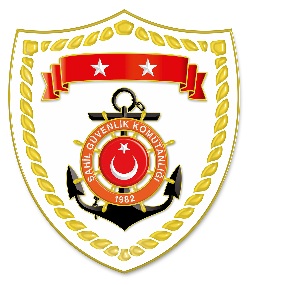 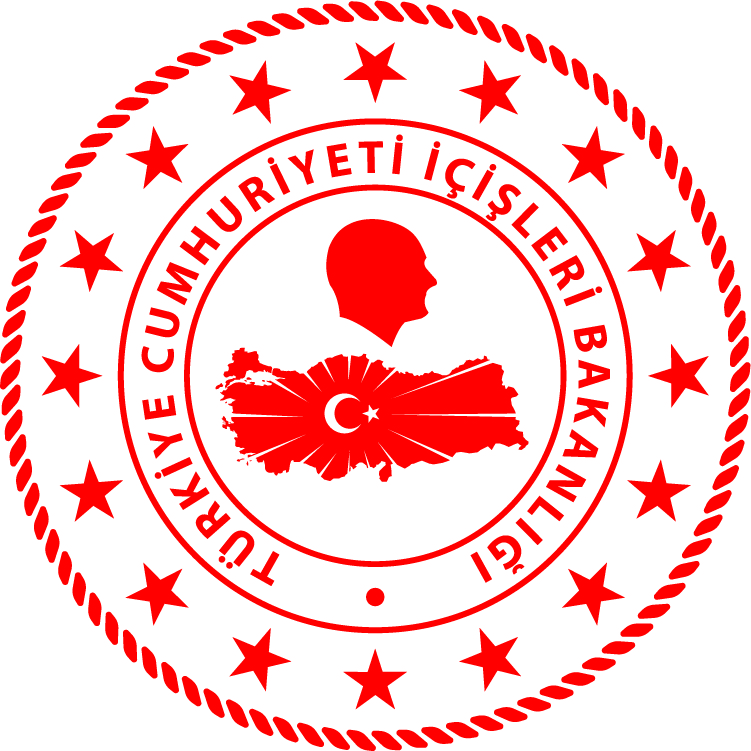 Marmara BölgesiEge Bölgesigöç esnasında meydana gelen ve arama kurtarma faaliyetleri icra edilen olaylara ait bilgiler içerdiğinden olayların bitiminde değişiklik gösterebilmektedir. Nihai istatistikî verilere, sona eren ay verisi olarak sg.gov.tr/duzensiz-goc-istatistikleri linkinden ulaşılabilmektedir.*Statistical information given in the table may vary because they consist of data related incidents which were occured and turned into search and rescue operations. The exact numbers at the end of the related month is avaliable on  sg.gov.tr/duzensiz-goc-istatistikleriS.NoTARİHMEVKİ VE SAATDÜZENSİZ GÖÇ VASITASIYAKALANAN TOPLAM DÜZENSİZ GÖÇMEN KAÇAKÇISI/ŞÜPHELİKURTARILAN/YAKALANAN TOPLAM DÜZENSİZ GÖÇMEN SAYISIBEYANLARINA GÖRE KURTARILAN/YAKALANAN DÜZENSİZ GÖÇMEN UYRUKLARI121 Ağustos 2019EDİRNE/Enez00.10Lastik Bot-3635 Afganistan, 1 Özbekistan221 Ağustos 2019EDİRNE/Enez01.10Lastik Bot3232 Afganistan321 Ağustos 2019EDİRNE/Enez Meriç Nehri17.35Lastik Bot-4039 Afganistan, 1 İranS.NoTARİHMEVKİ VE SAATDÜZENSİZ GÖÇ VASITASIYAKALANAN TOPLAM DÜZENSİZ GÖÇMEN KAÇAKÇISI/ŞÜPHELİKURTARILAN/YAKALANAN TOPLAM DÜZENSİZ GÖÇMEN SAYISIBEYANLARINA GÖRE KURTARILAN/YAKALANAN DÜZENSİZ GÖÇMEN UYRUKLARI121 Ağustos 2019MUĞLA/Bodrum Akyarlar02.33Lastik Bot-148 Kongo, 3 Nijerya, 1 Togo, 1 Kamerun, 
1 Güney Afrika221 Ağustos 2019AYDIN/Kuşadası03.13Lastik Bot-2323 İran321 Ağustos 2019ÇANAKKALE/Ayvacık Müsellim Geçidi03.40Lastik Bot-4444 Afganistan421 Ağustos 2019MUĞLA/Bodrum Akyarlar04.03Lastik Bot-3823 Suriye, 13 Filistin, 2 Mısır521 Ağustos 2019AYDIN/Kuşadası04.35Lastik Bot-4848 Suriye621 Ağustos 2019AYDIN/Kuşadası05.25Lastik Bot-3025 Suriye, 5 Somali721 Ağustos 2019MUĞLA/Bodrum Karaada09.00Lastik Bot1 Türk85 Suriye, 3 Filistin821 Ağustos 2019AYDIN/Kuşadası06.00Lastik Bot-2810 Kongo, 8 Filistin, 7 Suriye, 1 Senegal, 
1 Sudan, 1 Gine921 Ağustos 2019ÇANAKKALE/Ayvacık Sivrice12.01Lastik Bot-6261 Afganistan, 1 Bangladeş1021 Ağustos 2019ÇANAKKALE/Ayvacık Sivrice12.01Lastik Bot-5959 Afganistan1121 Ağustos 2019ÇANAKKALE/Ayvacık Sivrice12.01Lastik Bot-6060 Afganistan1221 Ağustos 2019ÇANAKKALE/Ayvacık Sivrice12.01Lastik Bot-2525 Afganistan1321 Ağustos 2019İZMİR/Seferihisar Sığacık23.25Lastik Bot-3822 Suriye, 10 Orta Afrika, 4 Senegal, 
2 Mısır